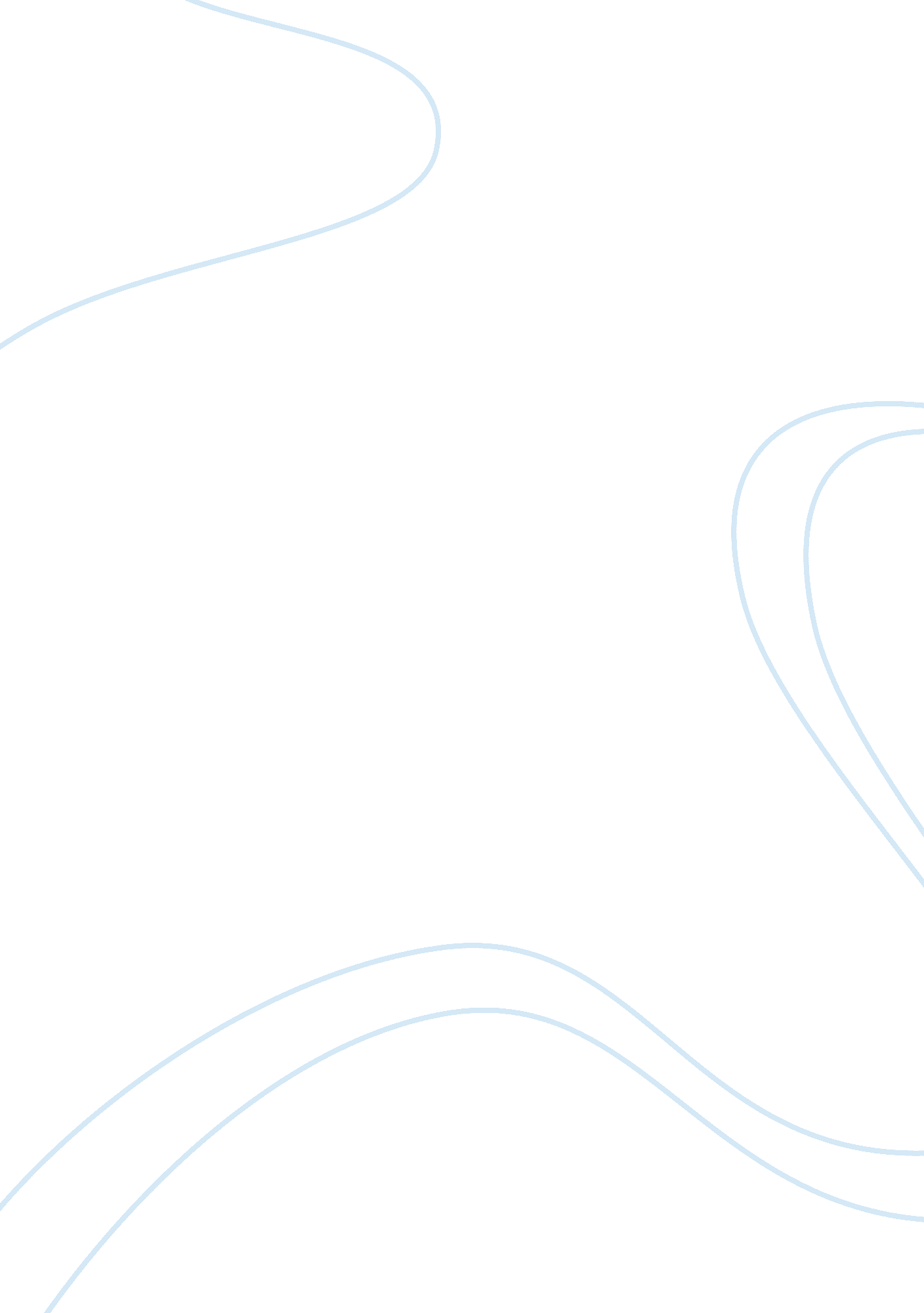 The backbone of the success of any aspiring jazz dancerEducation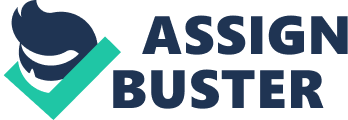 I have had significant improvement in my endeavor through increased physical fitness practice and dance moves. I have gained significant fitness and mastered dance moves with unique acrobatic techniques that accomplish my efficiency. However, all this was not without challenges. I faced significant huddles in reconciling dance moves with my weight and height. It also took me time to understand the emphasis of my trainer on dress code and consistent physical exercise due to fatigue. Despite such obstacles, I could not believe that I have potential in acrobatic moves that blend well with Jazz dance. 
I have gained much inspiration through increased mental alertness, physical fitness, and personal discipline. This has taught me to remain focused on set goals but also reminded me to incorporate time in regard to set goals. My next challenge would be to overcome the fear of the crowd and realize the goal of confidence during performance. 